计划和预算委员会第二十四届会议2015年9月14日至18日，日内瓦议　程经计划和预算委员会通过.	会议开幕.	通过议程		见本文件。审计与监督.	WIPO独立咨询监督委员会(咨监委)的报告		见文件WO/PBC/24/2。	(a)	WIPO独立咨询监督委员会(咨监委)成员轮换		见文件WO/PBC/24/3。.	WIPO独立咨询监督委员会(咨监委)职责范围的拟议修订		见文件WO/PBC/24/4。.	外聘审计员的报告		见文件WO/PBC/24/5。.	内部监督司(监督司)司长的年度报告		见文件WO/PBC/24/6。.	联合检查组(联检组)建议的落实进展报告		见文件WO/PBC/24/7。计划效绩和财务审查.	2014年年度财务报表；截至2015年6月30日的会费缴纳情况	(a)	2014年年度财务报告和财务报表		见文件WO/PBC/24/8。	(b)	截至2015年6月30日的会费缴纳情况		见文件WO/PBC/24/9。.	人力资源年度报告		见文件WO/PBC/24/INF.1。规划和预算编制.	拟议的2016/17两年期计划和预算		见文件：		WO/PBC/24/11(拟议的2016/17两年期计划和预算)		WO/PBC/24/16 Rev.(里斯本联盟财务可持续性备选方案)		WO/PBC/24/INF.3(专利合作条约(PCT)工作组PCT收入对冲战略提案的最新情况)提　案.	经修订的投资政策			见文件WO/PBC/24/10。重大项目和行政事项的进展报告.	WIPO现有房舍安全与安保标准升级项目最终报告		见文件WO/PBC/24/12。.	建筑项目进展报告		见文件WO/PBC/24/13。.	在WIPO采用企业资源规划(ERP)系统的进展报告		见文件WO/PBC/24/14。.	信息与通信技术(ICT)资本投资项目最终报告		见文件WO/PBC/24/15。WIPO成员国大会2014年会议转给PBC的项目.	WIPO的治理问题		见背景文件WO/PBC/18/20、WO/PBC/19/26、WO/PBC/21/20和WO/PBC/23/9。.	计划和预算中“发展支出”的拟议定义		见背景文件WO/GA/43/21和WO/PBC/23/9。会议闭幕.	会议闭幕[文件完]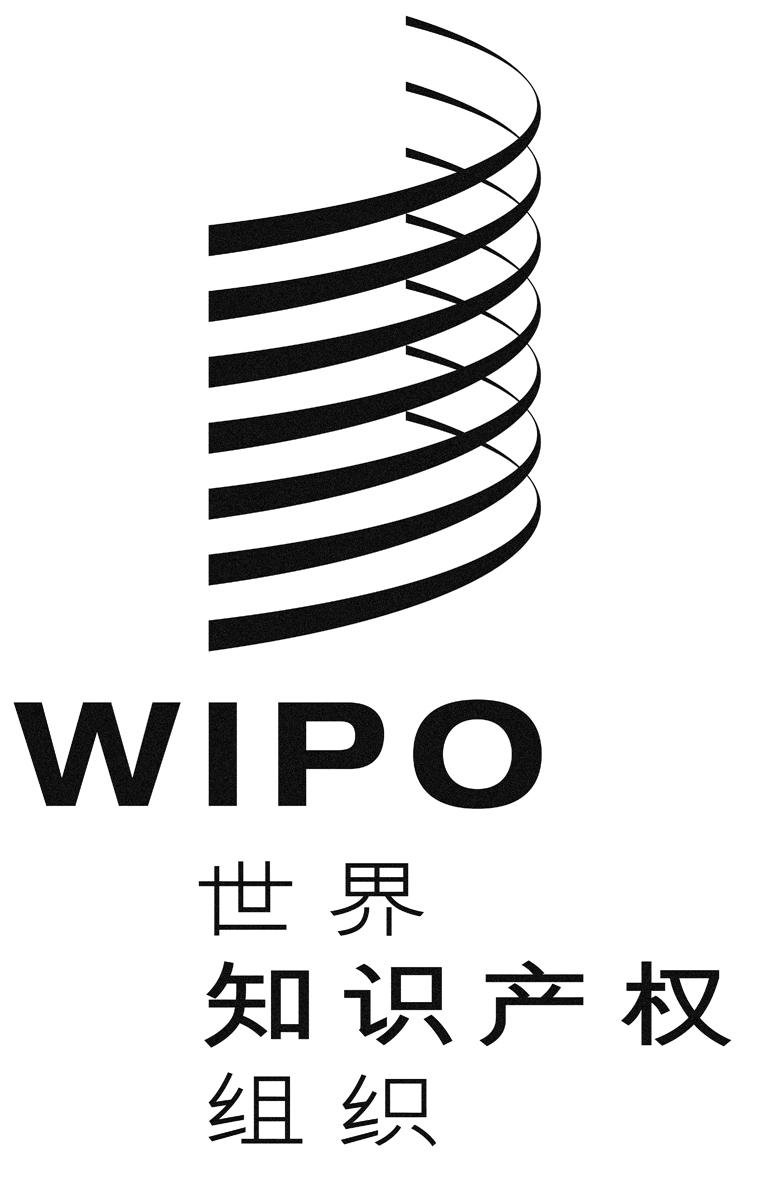 Cwo/pbc/24/1wo/pbc/24/1wo/pbc/24/1原 文：英文原 文：英文原 文：英文日 期：2015年9月14日  日 期：2015年9月14日  日 期：2015年9月14日  